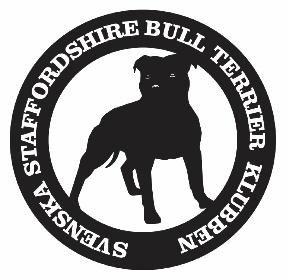 Protokoll för Svenska Staffordshire Bullterrierklubbens konstituerande styrelsemöte 2024-02-04§1.1 ÖppningOrdförande Yvonne Lundberg hälsar den nya styrelsen välkommen och förklarar mötet öppnat. Närvarande: Jennie Holmberg, Nicklas Nuland, Yvonne Lundberg, Christel Högberg, Therese Levander, Sara Lundquist och Mikaela Andersson.Ej närvarande: Caroline Remula & Emma Josefsson §1.2 Val av justerare att jämte ordförande justera dagens protokollMikaela Andersson§1.3 Val av sekreterareNicklas Nuland§1.4 Konstituering– Val av vice ordförandeJennie Holmberg– Val av sekreterareNicklas Nuland– Val av kassörCaroline Remula§1.5 Firmatecknare– Yvonne Lundberg och Caroline Remula var för sig§1.6 Kommittéer– Utställningskommitté: Sammankallande Jennie Holmberg– Uppfödare kommitté: Sammankallande Emma Josefsson– Tävlingskommitté: Sammankallande Therese Levander, undergrupper se nedan:-Agility: -Lydnad: -Rally: -Viltspår: -Nose Work: – Monter: Sammankallande Yvonne Lundberg  -Distrikt Göteborg:  -Distrikt Stockholm:  -Distrikt Malmö: – Sociala medier: Sammankallande Sara Lundquist– Annonser: Sammankallande Jennie Holmberg– Sponsor: Sammankallande Mikaela Andersson – Nyhetsbrev: Sammankallande Emma Josefsson – Terrierposten: Sammankallande Sara Lundquist§1.7 Övriga frågor– Sammankallande ser över investeringar §1.8 Nästa möte via Teams, obs kamera på!2024-02-23 kl. 18.002024-03-23 kl. 16.00 Borås fysiskt möte2024-04-19 kl. 18.002024-05-25 kl. 10.002024-06-14 kl. 18.00 §1.9 mötet avslutasOrdförande Yvonne Lundberg tackar för ett trevligt första möte, och avslutar mötet.Nicklas Nuland Sekreterare: Justerare Yvonne Lundberg:Justerare Mikaela Andersson:                                        